Publicado en  el 17/01/2017 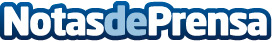 HTC lanza sus nuevos auriculares USonic con prestaciones inexistentes hasta el momentoLa marca ha decidido arriesgar con estos auriculares que presentan una tecnología adaptable a cada usuario, hecho que puede generar beneficios futuros Datos de contacto:Nota de prensa publicada en: https://www.notasdeprensa.es/htc-lanza-sus-nuevos-auriculares-usonic-con_1 Categorias: Innovación Tecnológica http://www.notasdeprensa.es